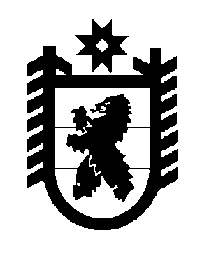 Российская Федерация Республика Карелия    ПРАВИТЕЛЬСТВО РЕСПУБЛИКИ КАРЕЛИЯПОСТАНОВЛЕНИЕот  28 декабря 2015 года № 438-Пг. Петрозаводск О внесении изменения в постановление Правительства Республики Карелия от 17 февраля 2015 года № 48-П Правительство Республики Карелия п о с т а н о в л я е т:Внести в приложение к постановлению Правительства Республики Карелия от 17 февраля 2015 года № 48-П «О распределении на 2015 год субсидий бюджетам муниципальных районов и городских округов на организацию адресной социальной помощи малоимущим семьям, имеющим детей» (Собрание законодательства Республики Карелия, 2015, № 2, ст. 252) изменение, изложив его в следующей редакции:  «Приложение к постановлению Правительства РеспубликиКарелия 	от 17 февраля 2015 года № 48-ПРаспределение на 2015 год субсидий бюджетам муниципальных районов и городскихокругов на организацию адресной социальной помощи малоимущим семьям, имеющим детей(тыс. рублей)ГлаваРеспублики Карелия							А.П. ХудилайненНомер п/пМуниципальное образованиеСумма1231.Петрозаводский городской округ26829,62. Костомукшский городской округ1813,03.Беломорский муниципальный район3954,01234.Калевальский муниципальный район2096,05.Кемский муниципальный район2850,06.Кондопожский муниципальный район8064,07.Лахденпохский муниципальный район4641,08.Лоухский муниципальный район3088,09.Медвежьегорский муниципальный район8080,010.Муезерский муниципальный район3309,011.Олонецкий муниципальный район6928,012.Питкярантский муниципальный район4829,013.Прионежский муниципальный район5131,014.Пряжинский муниципальный район4396,015.Пудожский муниципальный район8524,016.Сегежский муниципальный район7256,417.Сортавальский муниципальный район7725,018.Суоярвский муниципальный район5686,0Итого115200,0».